МУНИЦИПАЛЬНОЕ ДОШКОЛЬНОЕ ОБРАЗОВАТЕЛЬНОЕ УЧРЕЖДЕНИЕДЕТСКИЙ САД «БЕРЕЗКА»__________________________________________________________________629382   Тюменская область  Красноселькупский район  с.Толька, улица Набережная19 а   тел/факс (8-34932)  3-13-77  E-mail berezka@education-ruo.ruПРОФЕССИОНАЛЬНО – ДЕЯТЕЛЬНОСТНОЙ КОМПЕТЕНТНОСТИ ВОСПИТАТЕЛЯ МУНИЦИПАЛЬНОГО ДОШКОЛЬНОГО ОБРАЗОВАТЕЛЬНОГО УЧРЕЖДЕНИЯДЕТСКИЙ САД «БЕРЕЗКА»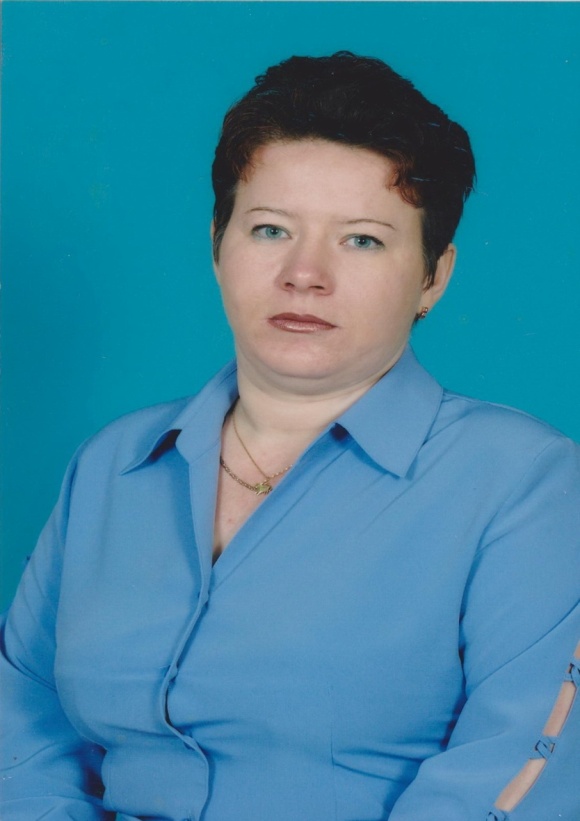 РАЗДЕЛ 1.1.1.Общие сведения о педагогическом работникеФ.И.О.: Ладонова  Людмила НиколаевнаДата рождения: 15.05.1970г.Должность: Воспитатель.Место работы: Муниципальное дошкольное образовательное учреждение детский сад «Березка»Адрес: 629380 Тюменская обл., Ямало-Ненецкий автономный округ с. Толька,  ул. Набережная 19 а   Образование:1. Высшее педагогическое - Саратовский ордена Почета государственный педагогический институт им.Федина.  1994г.Специальность – «Учитель математики» 2.    Курсы переподготовки -     ФГБОУ ВПО «Шадринский государственный педагогический институт. 2015г.Специальность – «Дошкольное образование» (приложение 1)Квалификационная категория: первая категория (приложение 2)Стаж педагогической работы:  24 годаОбщий трудовой стаж: 24 года1.2. Участие в профессиональных конкурсах (приложение 3)    1.3. Поощрения и награды  (приложение 4)    РАЗДЕЛ  II.2.1. Повышение квалификации  (приложение 5)1. 2014г. – Педагогический университет «Первое сентября» и Факультет педагогического образования МГУ им. М.В.Ломоносова по программе: «Современное образовательное учреждение (специализация: Дошкольное образование)»  в объеме  - 108 часов.2. 2015г. –  ООО «Издательство «Учитель», по программе: «Сопровождение специалистов дошкольных образовательных организаций в освоении и реализации ФГОС ДО» в объеме -  72 часа.3. 2016г. – Факультет повышения квалификации Автономной некоммерческой организации дополнительного профессионального образования «Консорциум профессионального менеджмента»,  по программе «Разработка адаптированных образовательных программ для детей с ограниченными возможностями здоровья в соответствии с требованиями федерального государственного образовательного стандарта дошкольного образования» - 108 часов.РАЗДЕЛ  III.3.1.Доля воспитанников, усваивающих образовательную программу.Ладонова Людмила Николаевна  свою профессиональную деятельность в 2012 – 2013 учебном году строила на основе программы. Радуга программа воспитания, образования и развития детей от 2 до 7 лет в условиях детского сада. (Т.И.Гризик, Т.Н. Доронова, Е.В. Соловьева, С.г. Якобсон) – М: Просвещение.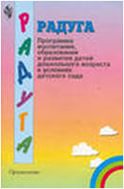 Программа направлена на развитие физических, интеллектуальных и личностных качеств ребенка, формирование предпосылок учебной деятельности, обеспечивающих социальную успешность, сохранение и укрепление здоровья. С 2013-2014 уч. года Людмила Николаевна  свою профессиональную деятельность строит на основе примерной общеобразовательной программе дошкольного образования «От рождения до школы» под редакцией Н. Е. Вераксы, Т. С. Комаровой, М.А. Васильевой. Ведущие цели Программы — создание благоприятных условий для  полноценного проживания ребенком дошкольного детства, формирование основ базовой культуры личности, всестороннее развитие психических  и физических качеств в соответствии с возрастными и индивидуальными  особенностями, подготовка к жизни в современном обществе,  к обучению в школе, обеспечение безопасности жизнедеятельности дошкольника. 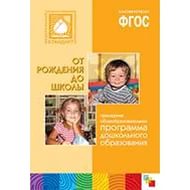 Особое внимание в Программе уделяется развитию личности ребенка,  сохранению и укреплению здоровья детей, а также воспитанию у дошкольников таких качеств, как:  патриотизм; активная жизненная позиция; творческий подход в решении различных жизненных ситуаций; уважение к традиционным ценностям.  Эти цели реализуются в процессе разнообразных видов детской деятельности:  игровой, коммуникативной, трудовой, познавательно-исследовательской, продуктивной, музыкально-художественной, чтения.Результаты мониторинга за последние два года наглядно свидетельствуют о позитивной динамике развития интегративных качеств.С целью определения степени освоения детьми образовательной программы и влияния образовательного процесса, организованного в дошкольном учреждении, на развитие детей проводился мониторинг достижения детьми планируемых результатов освоения образовательной программы. Вывод: сравнительный анализ результатов мониторинга в 2013-2014 уч.году и 2014-2015 уч.году показывает рост  усвоения детьми программного материала, то есть прослеживается положительная динамика развития ребенка по всем видам деятельности. Очевиден положительный результат проделанной работы: низкий уровень усвоения программы детьми сведён к минимуму, знания детей прочные. Воспитанники группы имеют стабильный результат, что подчеркивает эффективность педагогического процесса. Дошкольники способны применять их в повседневной деятельности.Динамика была достигнута за счёт того, что образовательная деятельность проводилась в системе, использовались разные педагогические технологии, (проектная деятельность, здоровье сберегающие технологии, технология исследовательской деятельности, информационно – коммуникативные технологии, личностно – ориентированные и т.д.) а также различные приёмы и методы работы, проводилась индивидуальная работа с детьми.В 2015-2016 учебный год организовалась группа ОВЗ (нарушение речи), где показатели по образовательным областям значительно ниже. Ведется совместная работа логопеда, психолога, воспитателей и родителей. РАЗДЕЛ  IV.4.1.Научно – методическая, инновационная, экспериментальная деятельность.Современные педагогические технологии в дошкольном образовании направлены на реализацию ФГОС ДО. Принципиально важной стороной в педагогической технологии является позиция ребенка в воспитательно-образовательном процессе, отношение к ребенку со стороны взрослых. Его цель - содействовать становлению ребенка как личности. Людмила Николаевна  владеет современными образовательными технологиями. Разработала и реализует проекты.Инновационный проект по коррекции эмоциональной сферы детей дошкольного возраста с ограниченными возможностями здоровья   «Мой песочный мир!»Песочница - прекрасный посредник для установления контакта с ребенком с ОВЗ. И если он плохо говорит и не может рассказать взрослому о своих переживаниях, то в таких играх с песком все становится, возможно. Проигрывая волнующую ситуацию с помощью маленьких фигурок, создавая картину из песка, ребенок раскрывается, и взрослые получают возможность увидеть его внутренний мир  в данный момент и в ходе песочной терапии она обязательно «выльется» на песчаную поверхность.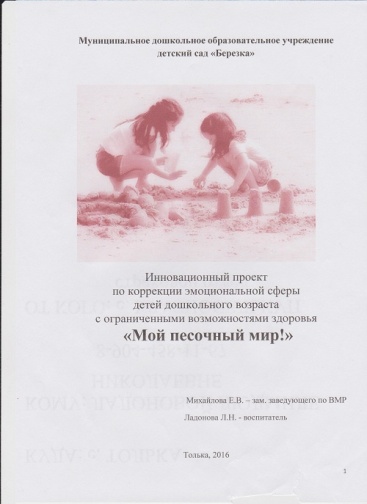 Проект «Умные пальчики»Сегодня все без исключения знают, что игры с пальчиками развивают мозг ребенка, стимулируют развитие речи, творческие способности, фантазию малыша, они способны улучшить произношение многих звуков.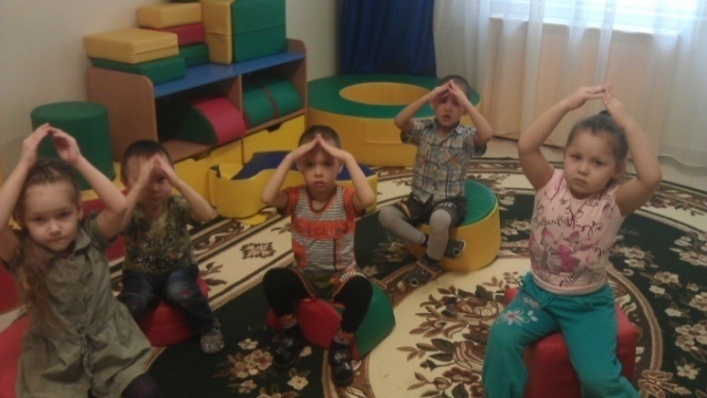 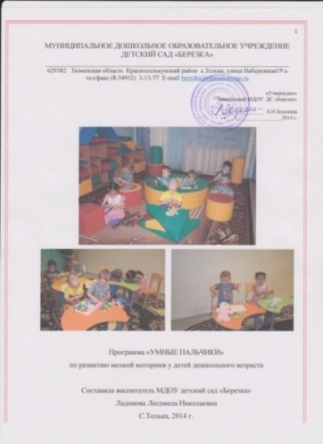 Экологический проект  «Зеленый  лучок»Дети дошкольного возраста в недостаточной степени имеют представления о растениях, о том, где они растут, о необходимых условиях их роста, их интерес к познавательно-исследовательской деятельности недостаточно развит.  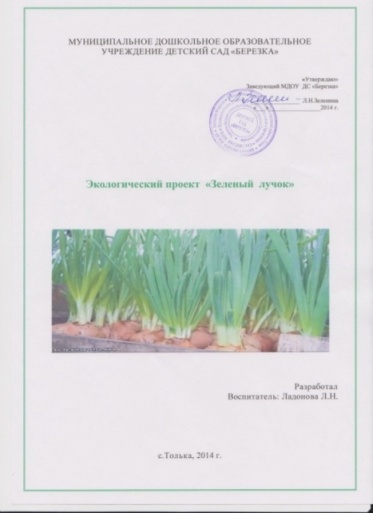 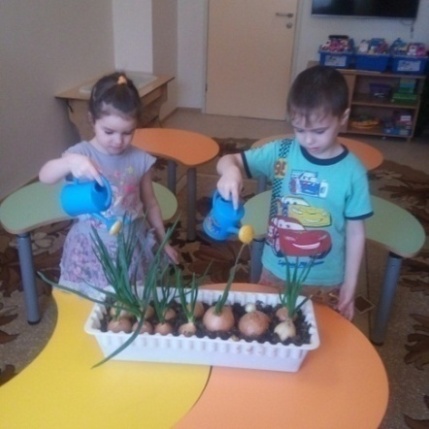 Познавательно – творческий проект «Словно яркая раскраска, к нам домой явилась Пасха»Чтоб понять, почувствовать величие и радость православного праздника, необходимо знать содержание и смысл великих событий, лежавших в его основании.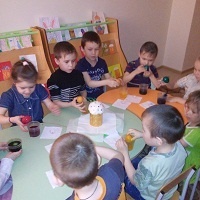 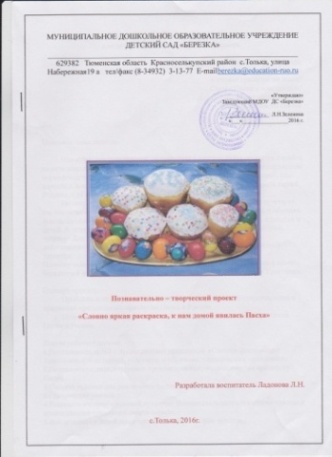 Мультимедийные технологии в детском садуМультимедийные технологии имеют преимущества перед традиционными методами. Это одновременно использование различных форм представления информации: аудио-, видеоизображения, анимация текста.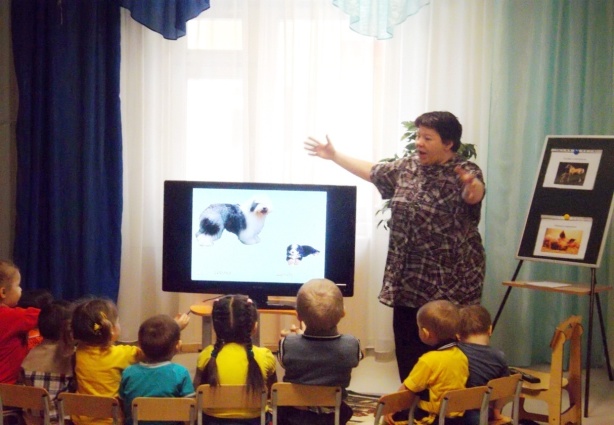 4.2.Статьи, выступления. (приложение 6)4.3.Перечень семинаров, конференций, «круглых столов», мастер - классов. (приложение 7)Семинар «Проблемное обучение, как средство развития 
интеллектуальных и творческих способностей детей дошкольного возраста»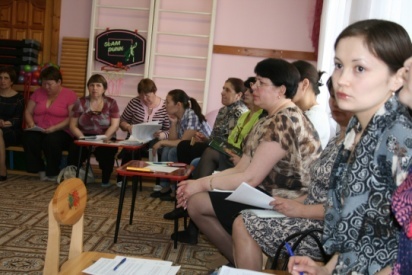 Деловая игра «Эстафета передового опыта»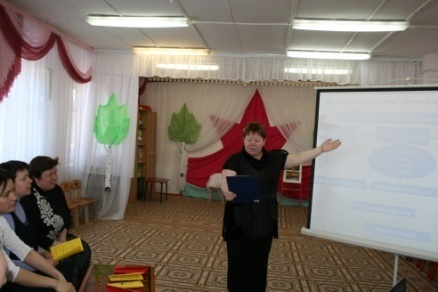 Педагогические советы «Организация детской экспериментальной деятельности в условиях современного детского сада»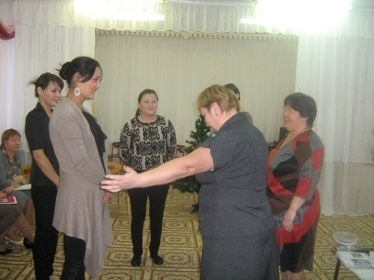 4.4.  Конспекты НОД (приложение 8)Экологическое развлечение для детей младшего дошкольного возраста «Природа моего края - Ямал!».Конспект НОД в средней группе по теме: «Снег ложится на дома. К нам опять пришла Зима!»НОД  тема «Как прекрасен листопад!»Экологическое развлекательно-познавательное мероприятие: «Ну-ка вместе,  ну-ка дружно защитить природу нужно!»4.4.Фотоматериалы, отражающие профессиональную деятельность педагогического работника«Веселушки»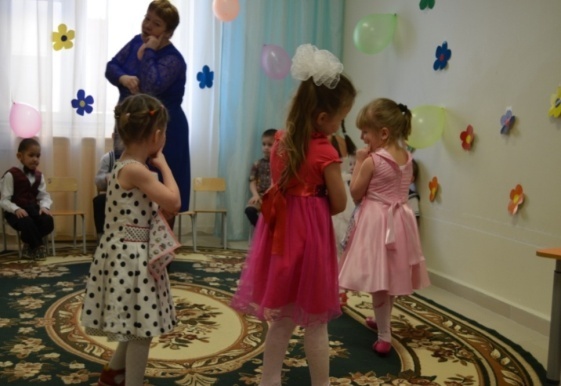 «Все дальше уходит от нас эта дата-9 Мая 1945 года»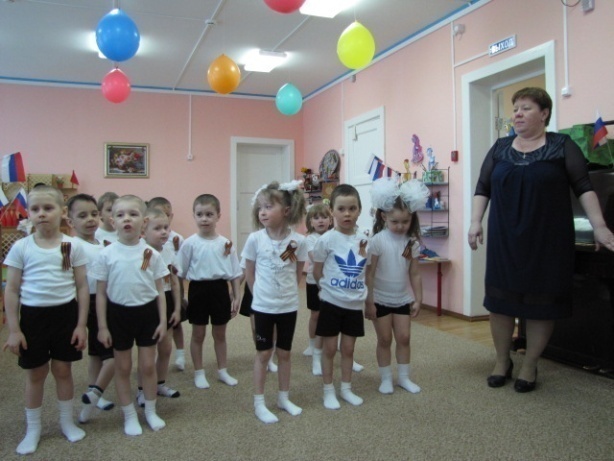 «Приключения Деда Мороза»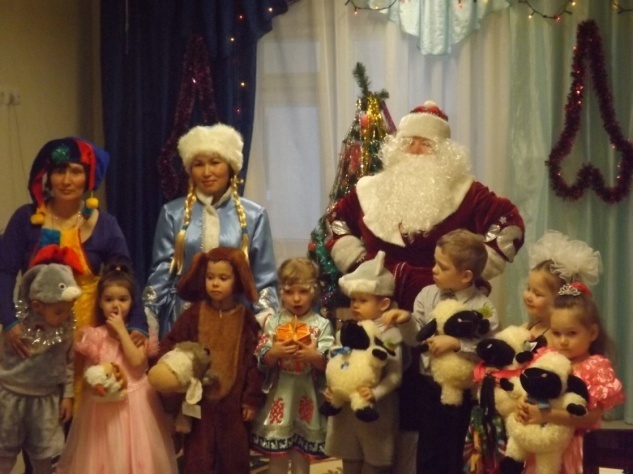 «Посиделки с Бабой Ягой»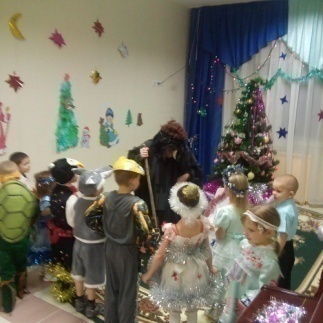 «Осень щедрая пора»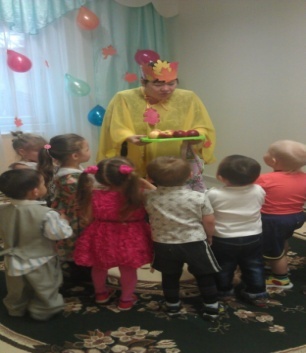 23 февраля  «Кто защищает Родину в мирное время»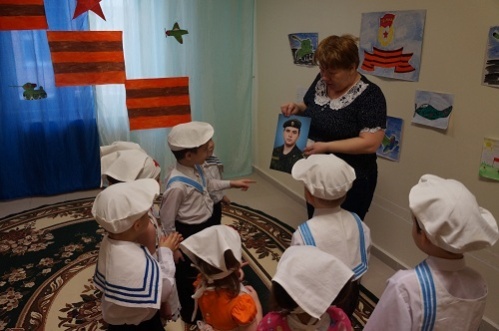 Летние развлечение «У бабушки Малини»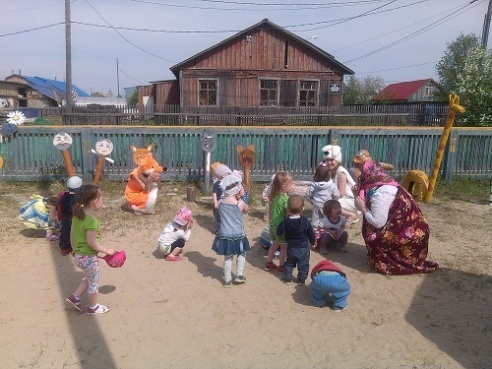 «Фея мыльных пузырей»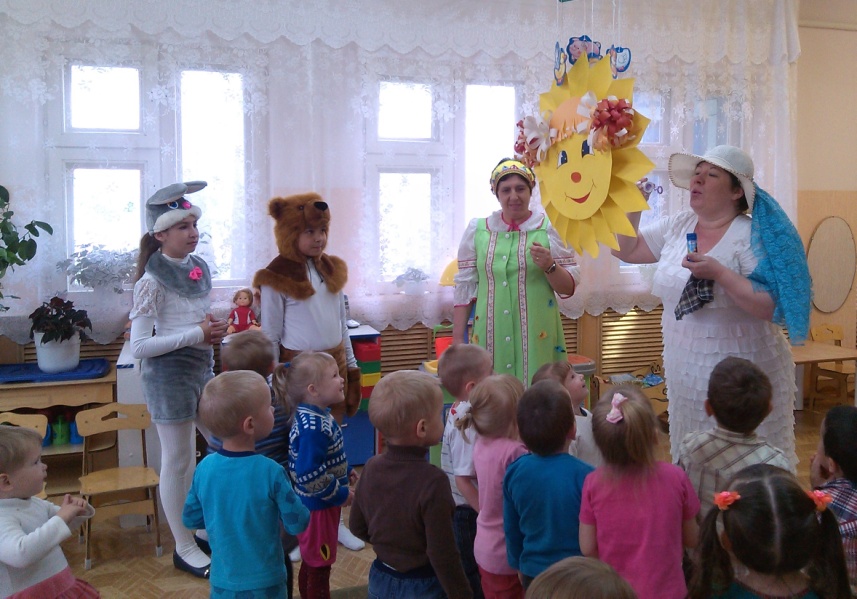 РАЗДЕЛ  V.5.1. Организация взаимодействия с родителями в соответствии с требованиями ФГОС ДО.Обновление системы дошкольного образования, процессы гуманизации и демократизации в нем обусловили необходимость активизации взаимодействия дошкольного учреждения с семьей.Семья – уникальный первичный социум, дающий ребенку ощущение психологической защищенности, «эмоционального тыла», поддержку, безусловного безоценочного принятия. В этом непреходящее значение семьи для человека вообще, а для дошкольника в особенности.Семья для ребенка - это ещё и источник общественного опыта. Здесь он находит примеры для подражания, здесь происходит его социальное рождение. И если мы хотим вырастить нравственно здоровое поколение, то должны решать эту проблему «всем миром»: детский сад, семья, общественность.Новая философия взаимодействия семьи и ДОУ предполагает и новые отношения. Имея свои особые функции, они не могут заменить друг друга, поэтому установление между ними контакта является необходимым условием успешного воспитания ребенка дошкольного возраст.Совместные нравственно-патриотические мероприятия, посвященные Дню Победы в Великой Отечественной войне 1941-1945г.г.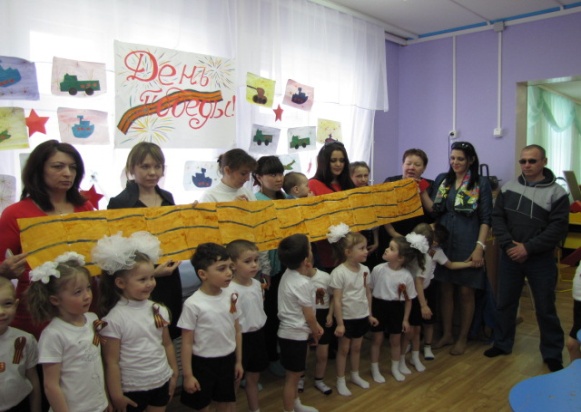 Посещение родителями НОД «Домашние животные»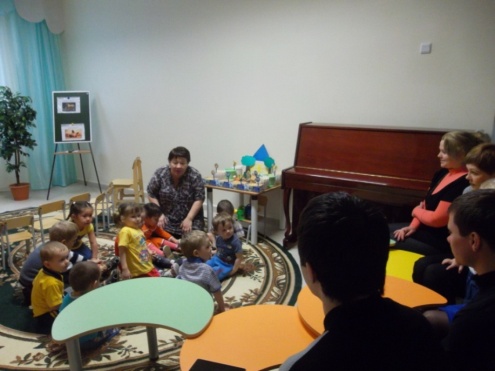 Круглый стол: «Научим, Вас»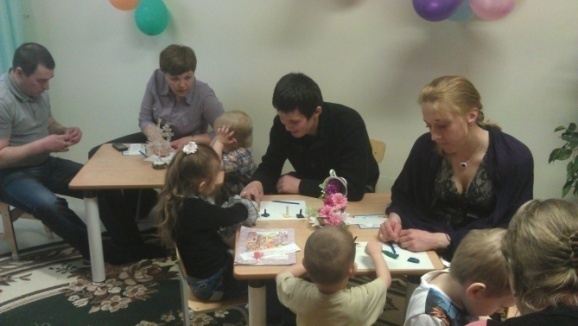 Совместные подвижные развлечения «Мамы тоже были детьми».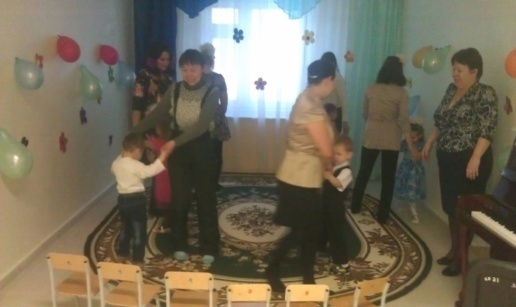 Родительские вечера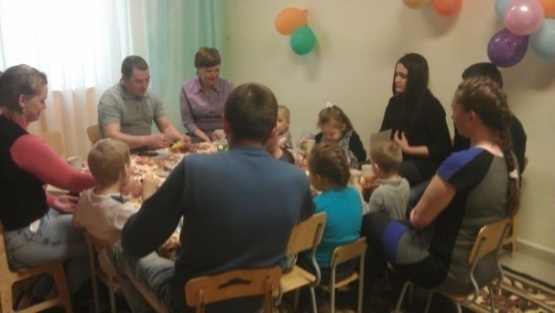 Практические занятия с родителями «Развиваем мелкую моторику»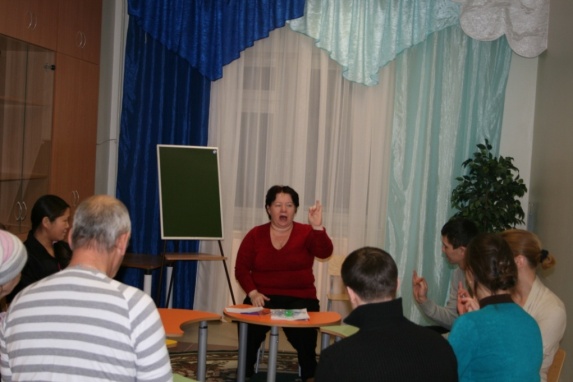 Совместное родительское собрание «Вместе с детьми»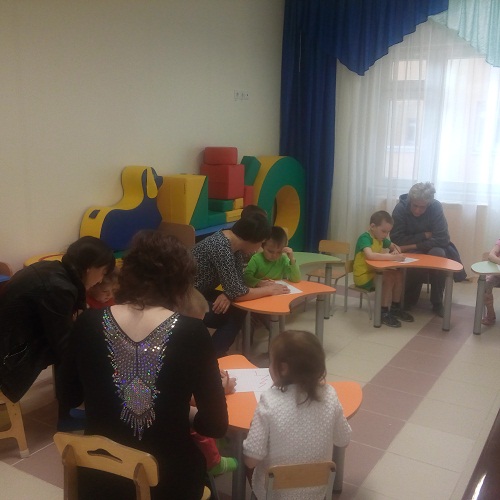 5.2.Взаимодействие с социумом (различными учреждениями и организациями, юридическими и физическими лицами и т.д.)В современной психолого-педагогической науке понятие «социализация» трактуется, как процесс развития и саморазвития человека в ходе усвоения и воспроизводства социо-культурного опыта. И, конечно, очень важно обеспечить успешную социализацию подрастающего поколения.  Сотрудничество  с разными структурами села: МОУ ДОД «ТЦ ДОД», СДК, МОУ «ТШИ СОО», Дом ремесел, ДШИЭкскурсия в дом ремесел знакомство с выставкой «Культура и быт Коренных народов Севера»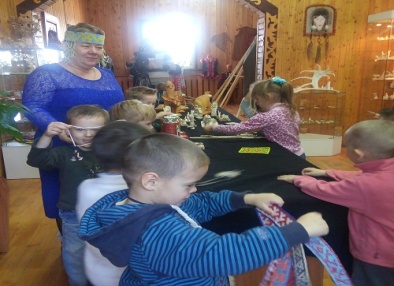 Сотрудничество с Дом ремесел изготовление Рождественского ангела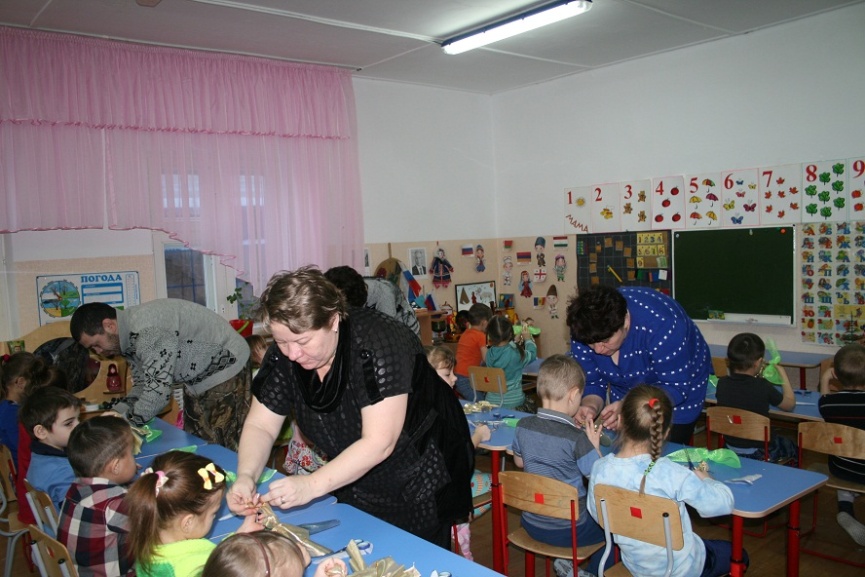 МОУ ДОД «ТЦ ДОД» Театрализованные представления «Яйцо или курица»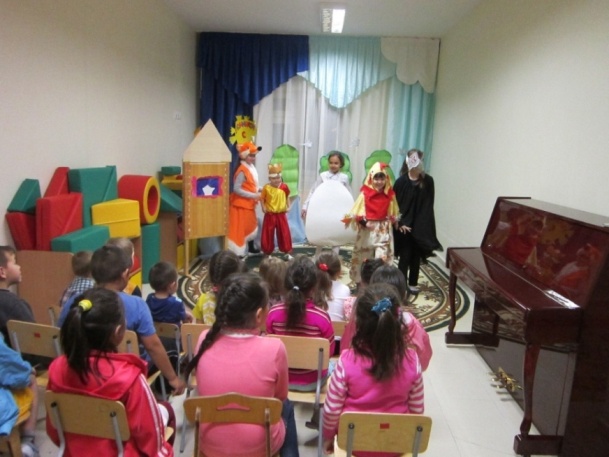 Совместно с МОУ ДОД «ТЦ ДОД»  мероприятие к Всероссийскому Дню правовой помощи детям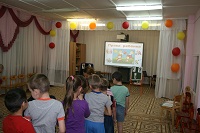 Организация экскурсий в МОУ «ТШИ СОО»  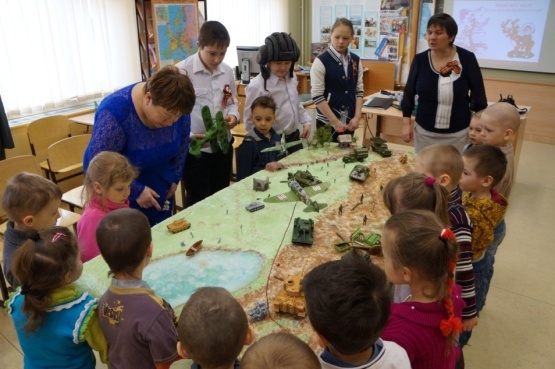 Экскурсия в пожарную часть с.Толька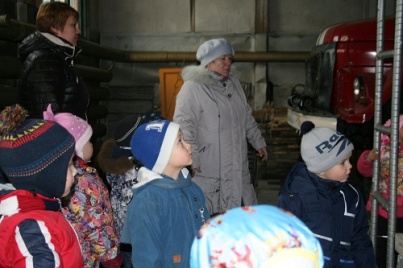 Беседы и мероприятия  с представителями полиции с. Толька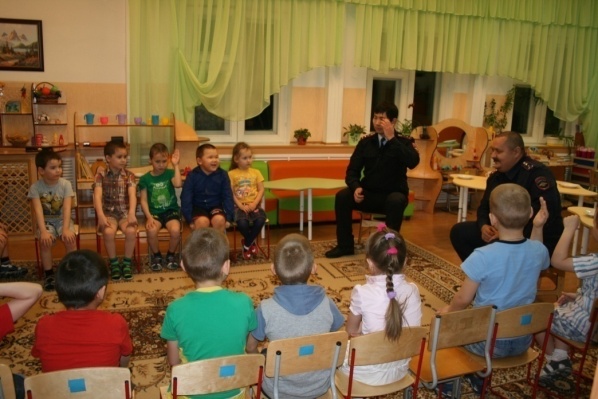 5.3.Стиль общения с детьми.Профессиональная деятельность воспитателя – это процесс непрерывного общения его с дошкольниками. От характера педагогического общения во многом зависит эффективность воспитательно-образовательной работы в детском саду. Общение педагога с детьми существенным образом влияет на формирование личности ребенка, особенности его отношения с окружающими.Позиция Ладоновой Людмилы Николаевны:  «рядом», «наравне», «вместе», но чуть «впереди»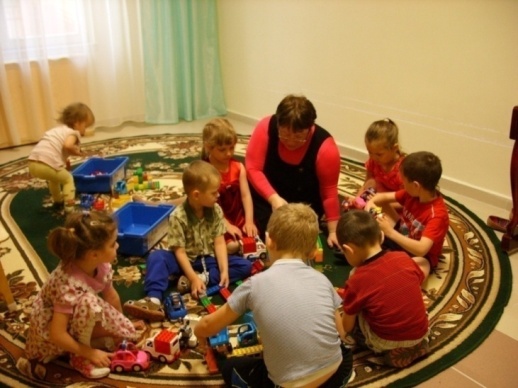 РАЗДЕЛ  VI.6.1. Результаты участия (победители, призеры, лауреаты) воспитанников в конкурсах, соревнованиях, выставках. (приложение 9)6.2.Организация предметно- пространственной среды в группе образовательного учреждения.Предметно-развивающая среда организуется так, чтобы каждый ребенок имел возможность свободно заниматься любимым делом. Размещение оборудования по секторам) позволяет детям объединиться подгруппами по общим интересам: конструирование, рисование, ручной труд, театрально-игровая деятельность, экспериментирование. Развивающая предметно – пространственная среда группы обеспечивает возможность общения и совместной деятельности детей, взрослых, содержательно насыщена, трансформируема, полифункциональна, вариативна, доступна и безопасна. Развивающая предметно- пространственная среда соответствует новым требованиям ФГОС.Сектор природыВ центре природы имеется : календарь погоды, инвентарь за уходом комнатных растений, муляжи фруктов, овощей. 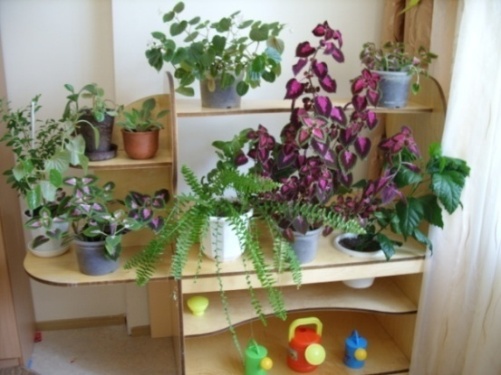 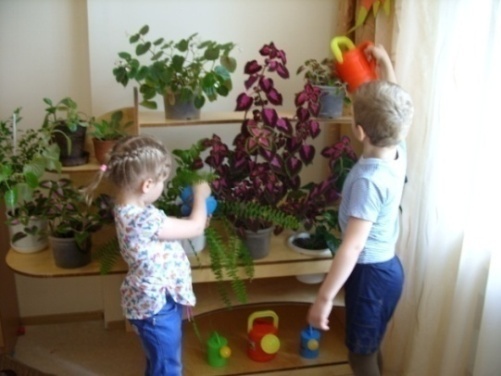                                                     Сектор сюжетно - ролевой игры Основной целью этого направления является позитивная социализация детей старшего дошкольного возраста, приобщение их к социокультурным нормам, традициям семьи, общества и государства. В связи с этим стоит задача создания условий для усвоения общепринятых моральных и нравственных ценностей и норм. Неотъемлемой частью в приобретении ребенком социального опыта является семья, именно там ребенок приобретает свой первый социальный опыт. Основные этапы формирования личностных качеств ребенка закладываются именно в дошкольном возрасте и преимущественно посредством игры. Я в своей группе постаралась создать среду и условия для развития именно игровых качеств у детей. Используются разные виды игр: дидактические, подвижные, театрализованные, сюжетно – ролевые .
Сюжетно-ролевые игры: Ателье, Почта, Салон красоты, Супермаркет, Поликлиника, Семья.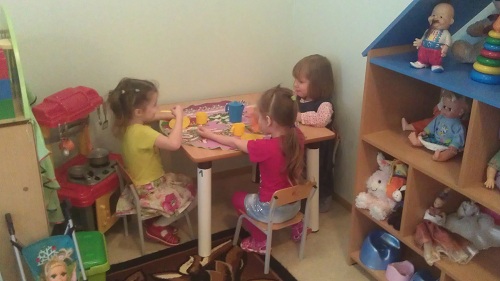 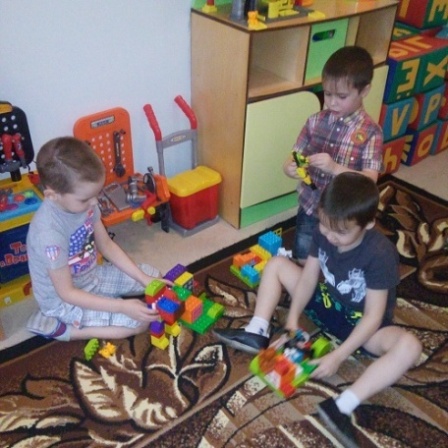 Сектор творческой деятельностиВ центре творческой деятельности имеется: разнообразный демонстрационный материал. Различные материалы для рисования: краски, кисточки разной величины, карандаши, мелки, трафареты, фломастеры, раскраски, бумага разной фактуры, картотека стихов по народно- прикладному искусству, настольно- печатные игры. 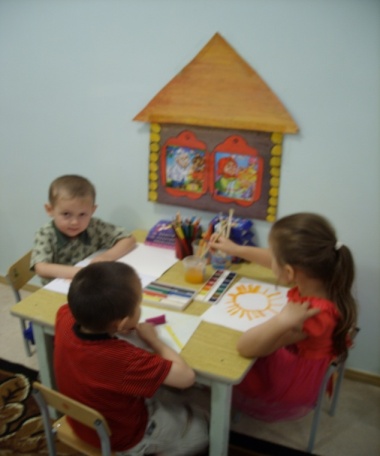 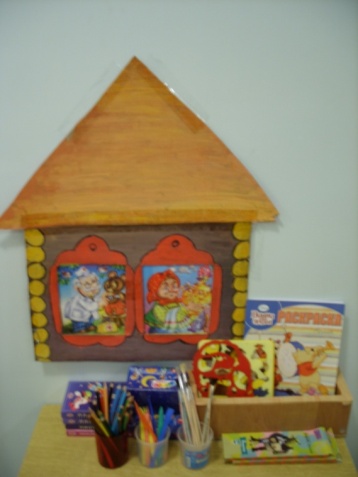 Сектор книголюбВ старшем возрасте в центре книги находится художественная литература соответственно возрасту и тематике. Привлечение внимания к оформлению книг, к иллюстрациям. Знакомство с писателями и их произведениями.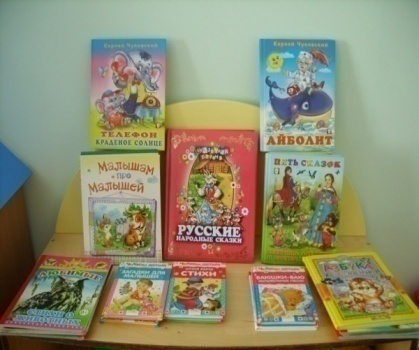 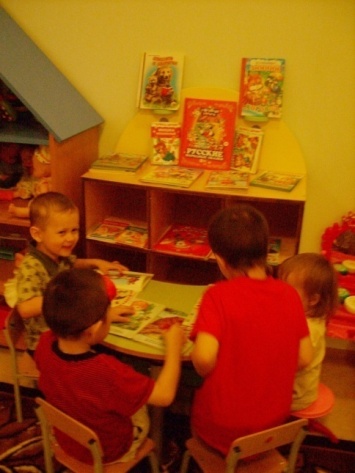 РАЗДЕЛ 1.1.1.Общие сведения о педагогическом работнике341.3.Поощрения и награды5РАЗДЕЛ  II.2.1.Повышение квалификации.6РАЗДЕЛ  III.3.1.Доля воспитанников, усваивающих образовательную программу.6РАЗДЕЛ  IV.4.1.Научно – методическая, инновационная, экспериментальная деятельность.84.2. Статьи, выступления114.3. Перечень семинаров, конференций, «круглых столов».124.4. Конспекты НОД.134.4. Фотоматериалы, отражающие профессиональную деятельность педагогического работника.13РАЗДЕЛ  V.5.1. Организация взаимодействия с родителями в соответствии с требованиями ФГОС ДО185.2. Взаимодействие с социумом (различными учреждениями и организациями, юридическими и физическими лицами и т.д.)205.3. Стиль общения с детьми22РАЗДЕЛ  VI.6.1. Результаты участия (победители, призеры, лауреаты) воспитанников в конкурсах, соревнованиях, выставках)236.2. Организация предметно- пространственной среды в группе образовательного учреждения25НаградыНазвание конкурсаУровень1ДипломлауреатаII Всероссийский конкурс профессионального мастерства воспитателей и педагогов ДОУ «Современный детский сад-2014»,  работа «Цикл родительских собраний»Всероссийский2014 г2ДипломдипломантаIV Всероссийский творческий конкурс для педагогов и родителей «Открытая книга». Тема конкурса: «Навстречу блеску детских глаз, есть тысяча путей». Номинация: «Конкурс сценариев мероприятий для родителей» Всероссийский2014 г3Диплом 3 местоМуниципальный конкурс декоративно-прикладного искусства педагогов образовательных учреждений «Радуга увлечений»  Муниципальный2015г4Диплом 3 местоВсероссийский конкурс «Педагогический успех». Номинация «Летняя пора». Работа «Играем, веселимся – летом»Всероссийский2015 г5Сертификат участникаВсероссийский конкурс «Мои детки, как конфетки». Работа: «Мы подросли»Всероссийский2015 г6Диплом 1 местоФестиваль международных и всероссийских конкурсов «Таланты России». Номинация «Сценарий мероприятий». Работа «Все дальше уходит от нас эта дата - 9 Мая 1945 года»Международный2015 г7УчастникРегиональный этап Всероссийского конкурса «Региональное мероприятие первого Всероссийского экологического детского фестиваля – «Праздник Эколят – Молодых защитников Природы»Региональный2016 г8Диплом 1 степени.  Всероссийский  социально-экологический  проекте ФМВДК «Таланты России» НАША ПЛАНЕТА. Работа «Ну-ка вместе, ну-ка дружно защитить природу нужно».Всероссийский2016 г9Диплом 2 местоВсероссийская олимпиада для педагогов. Институт развития педагогического мастерства. Работа «Требования ФГОС к системе дошкольного образования»Всероссийский2016 г10Диплом 3 местоВсероссийского конкурса проектов для воспитателей ДОУ на сайте Воспитатель.ру. Номинация «Экология». Работа «Ну-ка вместе, ну-ка дружно защитить природу нужно»Всероссийский2016 г11Диплом победителяВсероссийского профессионального конкурса методических разработок «Методичекие новации». Номинация «Конспект учебного занятия в ДОУ». НОД по лексической теме «Зима»Всероссийский2016 г12Диплом 1 место   Международный конкурс «Интеллектуал». Номинация: «Педагогический проект». Работа; проект «Умные пальчики».Международный2016 гНаградыУровень1Диплом за активное участие в конкурсе поделок «Вот и осень наступила».Институциональный2014 г2Благодарность за качественное исполнение должностных обязанностей и в честь празднования Дня воспитателя и всех дошкольных работников Муниципальный2015 г3Благодарственное письмо Главы МО Толькинское за организацию и проведение выставки творческих работ, посвященной «Дню оленевода и охотника».Муниципальный2015 г4Благодарственное письмо Главы МО Толькинское за добросовестную работу и достигнутые трудовые успехи в связи с 86-летней годовщине со дня образования села Толька.Муниципальный2015 г5Диплом за активное участие в конкурсе фотографий, посвященном 86-й годовщине образования ЯНАО, учрежденном представительством ЯНАО при правительстве РФ и редакции портала региональной общественной организации «Западно-Сибирское землячество»Региональный2016 г6Благодарственное  письмо начальника Управления образования МО Красноселькупский район А.В Шариковой за подготовку участников  муниципального этапа VII  регионального конкурса юных натуралистов, занявших призовые места.Муниципальный2016 г 7Благодарственное  письмо начальника Управления по культуре и молодежной политике Е.И.Головченко за подготовку победителей в районном конкурсе творческих работ «Зеленый мир»Муниципальный2016 г  8Диплом настоятеля Храма в честь св.мч. Василия Мангазейского иерея Александра за подготовку участников конкурса детского творчества «Пасхальная Весна 2016»Муниципальный2016 г  9Грамота настоятеля Храма в честь св.мч. Василия Мангазейского иерея Александра за подготовку призера конкурса детского творчества «Светлое Христово Рождество». Номинация «Рождественский вертеп.Муниципальный2016 г 10Благодарственное письмо Главы МО Толькинское за организацию и проведение выставки творческих работ, посвященной «Дню оленевода и охотника».Муниципальный2016 г11Благодарность Начальника Управления образования Красноселькупского района за подготовку победителей, призеров и участников районного конкурса рисунков «Мой край родной»Муниципальный2016 гп/пУчебный годУровни усвоения программыУровни усвоения программыУровни усвоения программып/пУчебный годСреднийНизкий1.2013 – 2014  (18  детей) 1 мл.группа (12) 67%(4)22% (2)11%2.2014 – 2015 (16  детей) 2 мл.группа(13) 81%(2)13% (1)6%32015 – 2016 (12  детей) 2  средняя группа(4) 37%(5) 42%(3) 21%№Наименование образовательной области2013-2014учебный год2013-2014учебный год2013-2014учебный год2014-2015 учебный год2014-2015 учебный год2014-2015 учебный год201-2016 учебный год201-2016 учебный год201-2016 учебный год201-2016 учебный год№Наименование образовательной областиВ.у С.уН.у. В.у С.у. Н.у. В.у В.у С.уН.у. 1 Социально-коммуникативное развитие 4454250491354545202 Познавательное развитие 4749451481255050253 Речевое развитие 39491247521283434384 Художественно-эстетическое развитие 494655543254404065 Физическое развитие 4548752462454040156 Итоговые результаты освоения программы 454965148137424221№ПубликацииУровеньГод 1Статья «Развивающие, подвижные игры для младших дошкольников» во Всероссийском журнале «Инструктор по физкультуре» Всероссийский2014 г2Публикация на сайте «Социальная сеть работников образования». Учебно-методический материал: «Играем с удовольствием!».Всероссийский2014 г3Публикация на сайте «Социальная сеть работников образования».  Консультация для родителей   «Мы вместе».Всероссийский2014 г4Публикация на сайте «Социальная сеть работников образования».  Презентация  «Портфолио воспитателя».Всероссийский2014 г5Публикация на сайте «Социальная сеть работников образования».  Картотека «Поговорим о вежливости».Всероссийский2014 г6Публикация работы: «В помощь педагогам «Развитие речи дошкольника через игровую деятельность»» на странице сайта  сетевого сообщества педагогов дошкольного образования «Детский сад Ямала»Окружной 2015 г7Статья  в информационной газетой «Толька-правда», размещаю информация о проведенных мероприятиях в группе детского сада «При солнышке тепло, при матери добро»Институциональный2015 г8Публикации  САЙТ ПЕДАГОГА. Экологическое развлекательно-познавательное мероприятие «Ну-ка вместе, ну-ка дружно защитить природу нужно»Всероссийский2016 г9Публикация в электронном СМИ опубликовала  в социальной сети работников образования план-конспект НОД «Снег ложиться на дома. К нам опять пришла Зима!»Всероссийский2016 г10Публикации проектно-конкурсной работы во всероссийском социально-экологическом проекте ФМВДК «Таланты России» НАША ПЛАНЕТА. Работа «Ну-ка вместе, ну-ка дружно защитить природу нужно»Всероссийский2016 г11Публикация в электронном СМИ опубликовала  в социальной сети работников образования статью «Хорошо развитая речь – важнейшее условие всестороннего полноценного развития ребенка»Всероссийский2016 г12Публикация в электронном СМИ опубликовала  в социальной сети работников образования проект «Словно яркая раскраска, к нам домой явилась Пасха»Всероссийский2016 г13Статья  «Ну-ка вместе, ну-ка дружно защитить природу нужно» в газете «Северный край»  № 19 от 20.05.2016Муниципальный 2016 г14Статья  «Мы выбираем лето!»в газете «Северный край»  № 23 от 17.06.2016 Муниципальный 2016 г15Статья  «Как избежать неприятностей»в газете «Северный край»  № 45 от 18.11.2016 Муниципальный 2016 г16Статья  «Кто лучше всех на свете»в газете «Северный край»  № 47 от 02.12.2016Муниципальный 2016 г№Уровень ФормаТема 1ИнституциональныйСеминар«Проблемное обучение, 
как средство развития 
интеллектуальных и творческих способностей детей дошкольного возраста2ИнституциональныйДеловая игра «Эстафета передового опыта»3ВсероссийскийСеминарИздательство «Учитель». Обучение на всероссийском семинаре - практикуме «Социально-коммуникативное развитие дошкольников в соответствии с ФГОС ДО, Примерной общеобразовательной программой ДО» в объеме 2-х часов. 2015г.  4ВсероссийскийСеминарИздательство «Учитель». Обучение на всероссийском семинаре «Мониторинг, диагностика и оценка профессиональной деятельности современного педагога» в объеме 3-х часов. 2015г.  5МеждународнаяКонференцияII Международная педагогическая конференция «Педагогическая инициатива». Доклад:  «Развитие речи детей младшего дошкольного возраста посредством включения их в игровую деятельность». 2015г.6ИнституциональныйСеминарПедагогические советы «Организация детской экспериментальной деятельности в условиях современного детского сада»7ВсероссийскийКонференцияВсероссийская педагогическая конференция «Современный детский сад» с докладом «Словарь у детей младшего дощкольного возраста во многом определяет богатство и культуру речи». Всероссийский электронный журнал «Академия дошкольного образования» 2016 г.8ВсероссийскийВебинарВсероссийский вебинар «Организация деятельности детей на прогулке» . Издательство «Учитель» 2016г. - в объеме – 2 часаНаградыНазвание конкурсаФ. ребенкаУровень1I местоМеждународный конкурс рисунков «Моя малая родина»Распопов ДанилМеждународный2014 г2III степеньВсероссийский фотоконкурс «Праздник урожая» Зуев СтепанВсероссийский2014 г31 степеньКонкурс детского творчества «Пасхальная Весна 2015». Номинация «Декорирование посуды» УсубянАртемМуниципальный2015 г41 местоОтборочный этап Всероссийской патриотической акции «Дети России – за мир!»,  посвященный 70-летию Победы в Великой Отечественной войне в рамках федерального патриотического проекта «Детские сады - детям»Хужяну АнастасияМуниципальный2015 г51 местоОтборочный этап Всероссийской патриотической акции «Дети России – за мир!»,  посвященный 70-летию Победы в Великой Отечественной войне в рамках федерального патриотического проекта «Детские сады - детям»Шайдулина КамиллаМуниципальный2015 г6II местоВсероссийский дистанционный конкурс «Мой костюм». Работа «Селькупские мотивы» -   Орлова Яна   Всероссийский2015 г7 2 степениВсероссийский творческий конкурс, посвященный 70-летию в Вов «Этих дней не смолкает слава». Номинация «Рисунок». Работа « Голубь мира!»  Распопов ДанилВсероссийский2015 г8Грамота 1 место.Муниципальный этап VI регионального конкурса юных натуралистов-экологов. Номинация «Изобразительное творчество». Работа «Здравствуй лето – летечко, ягодное времечко!»Боякин ВладимирМуниципальный2016 г9Грамота 1 место.Муниципальный этап VI регионального конкурса юных натуралистов-экологов. Номинация «Декоративно-прикладное творчество». Работа «Божественная ягода морошка!»Камшилов ПавелМуниципальный2016 г10Грамота 3 место.Районный конкурс творческих работ «Зеленый мир». Номинация «РисунокМатвеева ЛилияМуниципальный2016 г11Грамота 2 местоРайонный конкурс творческих работ «Зеленый мир». Номинация «Декоративно-прикладное искусство»Назаров ДенисМуниципальный201 6г12Диплом 1 местоПервый региональный конкурс для детей и педагогов «Моя Югра». Номинация «Красота северной природы». Работа «Восторг!».Калин РоманРегиональный201 6г13Диплом 2 местоII международный творческий фестиваль «Цветные фантазии». Работа «Соцветие севера!»Назаров ДенисМеждународный2016 г14Диплом 2 местоМеждународный конкурс «Педагогика XXI век». Номинация: Конкурс рисунка «Золотая кисть». Работа: «Повсюду, повсюду морошка!»Боякина ДарьяМеждународный2016 г